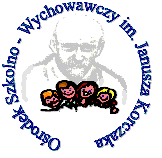 ZAPROSZENIE DO NEGOCJACJIZAMÓWIENIE Z WOLNEJ RĘKIPT. ”WYKONANIE IZOLACJI TERMICZNEJ O POWIERZCHNI OK. 790 MKW. NA ISTNIEJĄCYM POKRYCIU DACHOWYM ZA POMOCĄ NATRYSKU Z SZTYWNEJ PIANKI POLIURETANOWEJ O GRUBOŚCI 15 CM O KLASYFIKACJI OGNIOWEJ NRO W SPECJALNYM OŚRODKU SZKOLNO-WYCHOWAWCZYM IM. J. KORCZAKA W MŁAWIE
Zatwierdzam:Anna Katarzyna DrozdowskaDyrektor OśrodkaZAMAWIAJĄCY:Specjalny Ośrodek Szkolno-Wychowawczy im. Janusza Korczaka w Mławie06-500 Mława  ul. Słowackiego 16tel. 23 654 34 11      e-mail:  osw_mlawa@op.plwoj. mazowieckieMława, dn. 09-11-2015 r.I. Definicje i skróty:Podstawowe definicje i skróty używane w specyfikacji istotnych warunków zamówienia:1. Zamawiający – Specjalny Ośrodek Szkolno - Wychowawczy w MławieAdres do korespondencji: 06-500 Mława, ul. Słowackiego 162. Skrót SOSW lub nazwa Ośrodek oznacza Specjalny Ośrodek Szkolno-Wychowawczy w Mławie3. Wykonawca – podmiot ubiegający się o udzielenie zamówienia.4. Skrót SIWZ oznacza specyfikację istotnych warunków zamówienia.5. Skrót PZP lub słowo Ustawa oznacza Ustawę z dnia  29 stycznia 2004 r. Prawo zamówień publicznych (Dz. U. z 2013 r. poz. 907 ze zm.);II. Nazwa, adres zamawiającego oraz jego dane identyfikacyjne:1. Nazwa Zamawiającego: Specjalny Ośrodek Szkolno - Wychowawczy w Mławie2. Adres Zamawiającego: 06-500 Mława, ul. Słowackiego 163. NIP: 569-146-09-584. REGON: 0001892045. Godziny pracy Zamawiającego: od poniedziałku do piątku w godzinach od  8.00 do 15.006. Numer telefonu: 023 654  34 117. Numer faksu 023  654 34 118. Adres strony internetowej: http://oswmlawa.esy.es/,9. Adres strony BIP:  http://www.oswmlawa.bip.org.pl/10. Adres poczty elektronicznej (e-mail) : osw_mlawa@op.plIII. Określenie trybu zamówienia:zamówienie z wolnej rękiIV. Oznaczenie postępowania:Postępowanie oznaczone jest jako: SOSW.ZP.271.6.2015V. Adres strony internetowej, na której zamieszczona będzie specyfikacja istotnych warunków zamówienia:http://www.oswmlawa.bip.org.pl/ w dziale Inne informacje/PrzetargiVI. Opis przedmiotu zamówienia:wykonanie izolacji termicznej o powierzchni ok. 790 mkw. na istniejącym pokryciu dachowym za pomocą natrysku z sztywnej pianki poliuretanowej o grubości 15 cm o klasyfikacji ogniowej NRO w Specjalnym Ośrodku Szkolno-Wychowawczym im. J. Korczaka w MławieKod CPV:45261420-4 – uszczelnianie dachuVII. Miejsce i termin wykonania zamówienia:1. Miejsce wykonania zamówienia:Specjalny Ośrodek Szkolno - Wychowawczy w Mławie06-500 Mława, ul. Słowackiego 162. Termin wykonania zamówienia:do dnia 31-12-2015 r. VIII. Miejsce i termin negocjacji:1. Miejsce negocjacji:Specjalny Ośrodek Szkolno - Wychowawczy w Mławie06-500 Mława, ul. Słowackiego 162. Termin negocjacji:18-11-2015 r. godzina: 10.003. Negocjacje będą dotyczyć treści zawieranej przez Strony umowy, której wzór stanowi załącznik nr 5 do zaproszenia – główne obszary negocjacji dotyczyć będą ceny, zasad płatności, terminu wykonania umowy itd.4. Wykonawca określi cenę za przedmiot zamówienia w formularzu ofertowym stanowiącym załącznik nr 1 do zaproszenia. Cena oferty musi zawierać wszystkie koszty i opłaty związane z realizacją przedmiotu zamówienia.5. Negocjacje między Stronami będą protokołowane. Protokół z negocjacji będzie stanowić podstawę zawarcia umowy. Po przeprowadzeniu negocjacji z przedstawicielem (-ami) Wykonawcy, Zamawiający zaprosi Wykonawcę do podpisania umowy o wynegocjowanej treści.6. Wykonawca jest zobowiązany do złożenia dokumentów określonych w punkcie IX niniejszego zaproszenia najpóźniej w dniu wyznaczonym jako data zawarcia umowy.7. Wszelkie ceny w ofercie muszą być podane w PLN.IX. Warunki udziału w postępowaniu oraz opis sposobu dokonywania oceny spełniania tych warunków:Warunki udziału w postępowaniu o  udzielenie zamówienia mogą ubiegać się wykonawcy, którzy spełnią następujące warunki:1) Posiadają uprawnienia do wykonywania określonej działalności lub czynności, jeżeli ustawy nakładają obowiązek posiadania takich uprawnień Warunek zostanie uznany za spełniony, jeżeli wykonawca przedstawi:- oświadczenie w trybie art.22 ust. 1 pkt. 1-4 ustawy z dnia 29 stycznia 2004 r. Prawo zamówień publicznych,2) Posiadają niezbędną wiedzę i doświadczenie Warunek zostanie uznany za spełniony, jeżeli wykonawca przedstawi: - oświadczenie w trybie art.22 ust. 1 pkt. 1-4 ustawy z dnia 29 stycznia 2004 r. Prawo zamówień publicznych,3) Dysponują potencjałem technicznym Warunek zostanie uznany za spełniony, jeżeli wykonawca przedstawi: - oświadczenie w trybie art.22 ust. 1 pkt. 1-4 ustawy z dnia 29 stycznia 2004 r. Prawo zamówień publicznych,4) Dysponują osobami zdolnymi do wykonania zamówieniaWarunek zostanie uznany za spełniony, jeżeli wykonawca przedstawi: - oświadczenie w trybie art.22 ust. 1 pkt. 1-4 ustawy z dnia 29 stycznia 2004 r. Prawo zamówień publicznych.5) Znajdują się w sytuacji ekonomicznej i finansowej zapewniającej wykonanie niniejszego zamówienia    Warunek zostaje uznany za spełniony na podstawie: - oświadczenia złożonego w trybie art. 22 ust.1 pkt. 1-4 ustawy z dnia 29 stycznia 2004r. Prawo zamówień publicznych.6) Nie podlegają wykluczeniu z postępowania na podstawie art. 24 ustawy z dnia 29 stycznia 2004 r. Prawo zamówień publicznych Warunek zostanie spełniony, jeżeli wykonawca przedłoży:- oświadczenia złożonego w trybie art. 24 ust.1 i 2 ustawy z dnia 29 stycznia 2004r. Prawo zamówień publicznych,Ocena spełnienia warunków dokonana zostanie zgodnie z regułą spełnia – nie spełnia.X. Uzasadnienie wyboru trybu z wolnej ręki:wybór trybu został określony na podstawie art. 67.1.5) Ustawy z dnia  29 stycznia 2004 r. Prawo zamówień publicznych (Dz. U. z 2013 r. poz. 907 ze zm.)XI. Pouczenie o środkach ochrony prawnej przysługujących wykonawcom w toku postępowania o udzielenie zamówienia publicznego:1.  Środki ochrony prawnej przysługują Wykonawcy, uczestnikowi konkursu, a także innemu podmiotowi, jeżeli ma lub miał interes w uzyskaniu danego zamówienia oraz poniósł  lub może ponieść szkodę w wyniku naruszenia przez Zamawiającego przepisów niniejszej ustawy zgodnie z działem VI ustawy.2.  Środki ochrony prawnej wobec ogłoszenia o zamówieniu oraz specyfikacji istotnych warunków zamówienia przysługują również organizacjom wpisanym na listę, o której mowa w art. 154 pkt. 5 pzp.XII. ZAŁĄCZNIKI DO ZAPROSZENIA DO NEGOCJACJI:Załącznik nr 1 Formularz ofertowyZałącznik nr 2 Wykaz zakresu czynności powierzonym podwykonawcomZałącznik nr 3 Oświadczenia o spełnieniu warunku udziału w postępowaniuZałącznik nr 4 Oświadczenie o niepodleganiu wykluczeniuZałącznik nr 5 Projekt umowy								Załącznik nr 1...........................................................							............................................................pieczęć firmowa wykonawcy									 miejscowość, dataFORMULARZ OFERTOWYdotyczący zamówienia publicznego wyłonionego w przetargu nieograniczonym o wartości  szacunkowej powyżej 30.000 Euro, a poniżej kwot określonych w przepisach wydanych na podstawie art. 11 ust. 8 Ustawy z dnia 29 stycznia 2004r. Prawo Zamówień Publicznych pt. ”wykonanie izolacji termicznej o powierzchni ok. 790 mkw. na istniejącym pokryciu dachowym za pomocą natrysku z sztywnej pianki poliuretanowej o grubości 15 cm o klasyfikacji ogniowej NRO w Specjalnym Ośrodku Szkolno-Wychowawczym im. J. Korczaka w Mławie”Dane dotyczące Wykonawcy:Pełna nazwa Wykonawcy:......................................................................................................................Dokładny adres:......................................................................................................................................Nr telefonu (.....) ......................................................    komórka ………………………….…..............Numer fax (.....) .......................................................adres e-mail: ……………………………….....................................................................................….Zobowiązuję się wykonać przedmiot zamówienia pn.:wykonanie izolacji termicznej o powierzchni ok. 790 mkw. na istniejącym pokryciu dachowym za pomocą natrysku z sztywnej pianki poliuretanowej o grubości 15 cm o klasyfikacji ogniowej NRO  w Specjalnym Ośrodku Szkolno-Wychowawczym im. J. Korczaka w MławieCzęść AInformuję, że wybór mojej oferty nie będzie prowadził do powstania u Zamawiającego obowiązku podatkowego zgodnie z przepisami ustawy z dnia 11 marca 2004 r. o podatku od towarów i usług (tj. Dz. U. z 2011 r. Nr 177, poz. 177, poz. 1054 z późn. zm.) i oferuję wykonanie przedmiotu zamówienia  za  cenę  netto: ……………….............…............…………............……………………………. złpodatek VAT (%): ….....................…podatek VAT: ………………….................….........................………………………… złcenę  brutto: …………………..........................................…………………………… złsłownie: ………………………………………………………………………………… zł bruttoCzęść BInformuję, że wybór mojej oferty będzie prowadził do powstania u Zamawiającego obowiązku podatkowego zgodnie z przepisami ustawy z dnia 11 marca 2004 r. o podatku od towarów i usług (tj. Dz. U. z 2011 r. Nr 177, poz. 177, poz. 1054 z późn. zm.) w zakresie:…………………………………………………………………………………………………………Należy wskazać nazwę(rodzaj) towaru lub usługi, których dostawa lub świadczenie będzie prowadzić do powstania obowiązku podatkowego u Zamawiającegoi oferuję wykonanie przedmiotu zamówienia za cenę:…………………………………………………………………………………………………………Należy wskazać wartość zamówienia bez kwoty podatkuTerminy płatności  - 14 dni od dnia otrzymania prawidłowo wystawionej faktury		Zobowiązuję się wykonać przedmiot zamówienia: – do dnia 31-12-2015 rokuOświadczamy, że akceptujemy termin wykonania zamówienia wymagany przez zamawiającego. Oświadczamy, że w cenie oferty zostały uwzględnione wszystkie koszty wykonania zamówienia 
i realizacji przyszłego świadczenia umownego.      		.................................................... * podkreślić właściwe				 		podpis osoby/osób upoważnionej/upoważnionych	                           do reprezentowania WykonawcyUwaga:Jeżeli  wybór oferty Wykonawcy nie będzie prowadził do powstania u Zamawiającego obowiązku podatkowego zgodnie z przepisami ustawy z dnia 11 marca 2004r. o podatku od towarów i usług (t.j. z 2011r. Nr 177. Poz. 177, poz.1054 z późn. zm.) , Wykonawca zobowiązany jest wypełnić część A.Jeżeli  wybór oferty Wykonawcy  będzie prowadził do powstania u Zamawiającego obowiązku podatkowego zgodnie z przepisami ustawy z dnia 11 marca 2004r. o podatku od towarów i usług (t.j. z 2011r. Nr 177. Poz. 177, poz.1054 z późn. zm.) , Wykonawca zobowiązany jest wypełnić część B.Zgodnie z obowiązującymi przepisami – obowiązek podatkowy po stronie Zamawiającego ma miejsce 
w przypadku:- wewnątrzwspólnotowego nabycia towarów zgodnie z art. 9 ust. 1 ustawy o podatku od towarów i usług,- tzw. mechanizmu odwróconego obciążenia VAT, zgodnie z art.17 ust.1 pkt 7 ustawy o podatku od towarów i  usług.………………………..,dnia.........................(miejscowość)                                                                      		………….………………………………….                                                                              		   (podpis osoby/osób upoważnionej/ych) do                                                                                    				    reprezentowania WykonawcyZałącznik nr 2...........................................................							............................................................pieczęć firmowa wykonawcy									 miejscowość, dataWYKAZ ZAKRESU CZYNNOŚCI POWIERZONYCH PODWYKONAWCOM..................................................	                podpis osoby/osób upoważnionej/upoważnionych	                           do reprezentowania Wykonawcy*- niepotrzebne skreślićZałącznik nr 3...........................................................							............................................................pieczęć firmowa wykonawcy									 miejscowość, dataOŚWIADCZENIEImiona		......................................................................................................................................................................Nazwisko	.......................................................................................................................................................................Nazwa Firmy	.......................................................................................................................................................................Adres		.......................................................................................................................................................................Niniejszym zgodnie z art. 22 ust. 1 Ustawy z dnia 29 stycznia 2004 r. Prawo zamówień publicznych                        oświadczam(y), że firma którą reprezentuję(my):- Posiada uprawnienia do wykonywania określonej działalności lub czynności, jeżeli przepisy prawa nakładają obowiązek posiadania takich uprawnień,- Posiada wiedzę i doświadczenie,- Dysponuje potencjałem technicznym i osobami zdolnymi do wykonania zamówienia,- Znajduje się w sytuacji ekonomicznej i finansowej zapewniającej wykonanie zamówienia,a także:Oświadczam(y), że zapoznałem(liśmy) się z warunkami przetargowymi i przyjmuję(my) je bez zastrzeżeń;Oświadczam(y), że złożona oferta została sporządzona samodzielnie, niezależnie od pozostałych uczestników postępowania;Osobą upoważnioną do podpisania umowy jest pan/pani:.............................................................................................................................................................................							..............................................................................							data i podpis osoby uprawnionej  do reprezentacji WykonawcyZałącznik nr 4...........................................................							............................................................pieczęć firmowa wykonawcy									 miejscowość, dataOŚWIADCZENIE	Przystępując do udziału w postępowaniu o zamówienie publiczne w trybie przetargu nieograniczonego oświadczam/y, że: nie podlegamy wykluczeniu z postępowania o udzielenie zamówienia na podstawie art. 24 ust. 1 i 2 ustawy - Prawo zamówień publicznych.							...................................................................
								(data i podpis osoby uprawnionej do reprezentacji Wykonawcy)Załącznik nr 5PROJEKT UMOWYW dniu ………………….. 2015 r. w Mławie pomiędzy:1. Specjalnym Ośrodkiem Szkolno-Wychowawczym im. J. Korczaka w Mławie z siedzibą w 06-500 Mława 
ul. Słowackiego 16, w którego imieniu występuje :- Dyrektor Ośrodka – Anna Katarzyna Drozdowskazwanymi w dalszej części  Zamawiającym z jednej strony, a2. Usługi Ogólnobudowlane „BUD-POL” Paweł Giżyński, 06-500 Mława, ul. Napoleońska 95,reprezentowanym przez:- Pawła Giżyńskiegozwanym w dalszej części Wykonawcą wyłonionym w procedurze zamówienia z wolnej ręki na podstawie przepisów ustawy z dnia 29 stycznia 2004. Prawo zamówień publicznych.(t.j. Dz. U. 2013 r, poz. 907 ze zm.) z drugiej strony, zostaje zawarta umowa o następującej treści:"wykonanie izolacji termicznej o powierzchni ok. 790 mkw. na istniejącym pokryciu dachowym za pomocą natrysku z sztywnej pianki poliuretanowej o grubości 15 cm o klasyfikacji ogniowej NRO w Specjalnym Ośrodku Szkolno-Wychowawczym im. J. Korczaka w Mławie”Niniejsza umowa jest konsekwencją zamówienia publicznego nr SOSW.ZP.271.6.2015 realizowanego  na podstawie Ustawy z dnia 29 stycznia 2004r. Prawo zamówień publicznych  (Dz. U. z 2013 r. poz. 907 ze zm.) oraz następstwem wyboru przez Zamawiającego w trybie zamówienia z wolnej reki.§ 1.1. Przedmiot i zakres umowyZamawiający zleca, a Wykonawca przyjmuje do wykonania roboty budowlane polegające na ociepleniu istniejącego pokrycia dachu metodą natryskową z użyciem pianki poliuretanowej w Specjalnym Ośrodku Szkolno-Wychowawczym im. J. Korczaka w MławieZamówienie obejmuje także: poniesienie kosztów wywózki np. zagospodarowania  we własnym zakresie nadmiaru odpadów, odtworzenia stanu istniejącego terenu wykorzystywanego w czasie prowadzenia robót. § 2Termin wykonania:Termin wykonania robót ustala się do dnia 31-12-2015 rok2.  Za termin zakończenia przedmiotu umowy uważać się będzie datę spisania protokółu odbioru końcowego zadania.3.	Termin wprowadzenia na budowę ustala się do 5 dni kalendarzowych od daty zawarcia umowy 
na podstawie protokołu przekazania placu budowy, podpisanego przez Zamawiającego i Wykonawcę. Nie wprowadzenie Wykonawcy w terminie określonym w zdaniu pierwszym z przyczyn leżących po stronie Wykonawcy nie daje podstaw do przedłużenia terminu realizacji umowy. 4. W przypadku niemożności prowadzenia robót budowlanych z przyczyn niezależnych od Wykonawcy, wymienionych w § 17 ust. 1 umowy a uznanych na piśmie przez Zamawiającego, termin zakończenia umowy może zostać zmieniony przez strony z uwzględnieniem czasu trwania przyczyny. Przerwy w robotach budowlanych muszą być udokumentowane odpowiednimi zapisami upoważnionych przedstawicieli Wykonawcy i Zamawiającegow dzienniku budowy. § 3Obowiązki stron1.	Zamawiający zobowiązuje się do:1) przekazania Wykonawcy terenu robót w dniu zawarcia umowy,2) dokonania odbiorów częściowych i końcowego wykonanych robót,3) zapłaty Wykonawcy wynagrodzenia wg. zapisów  § 4 umowy2. Wykonawca zobowiązany jest do:- przyjęcia frontu robót i rozpoczęcia robót w terminie;- utrzymania porządku, ochrona mienia znajdującego się na terenie budowy;- przestrzegania obowiązujących przepisów BHP w trakcie wykonywania robót;- prowadzenia robót w systemie wielozmianowym, jeżeli będzie to niezbędne dla zachowania terminu wykonania robót; - wykonania przedmiotu umowy zgodnie z przepisami prawa budowlanego, warunkami technicznymi, Polskimi Normami, zasadami wiedzy technicznej;- stosowanie materiałów i urządzeń posiadających odpowiednie dopuszczenia do stosowania 
w budownictwie i zapewniających sprawność eksploatacyjną oraz wykonanego przedmiotu umowy.3. Wykonawca oświadcza, że przed zawarciem umowy dokonał oględzin terenu inwestycji zapoznał się
z warunkami wykonywania robót, projektami budowlanymi, wykonawczymi, specyfikacjami technicznymi wykonania i odbioru robót oraz przedmiarami załączonymi do dokumentacji przetargowej i uznaje, że wszystkie prace wyszczególnione w przedmiarach robót pozwalają na wykonanie przedmiotu umowy.4. Wykonawca ponosi pełną odpowiedzialność za właściwe i terminowe wykonanie całego przedmiotu umowy, w tym także odpowiedzialność za jakość, terminowość oraz bezpieczeństwo robót wykonywanych przez podwykonawców.5. W przypadku gdyby Wykonawca zamierzał zatrudnić do realizacji przedmiotu umowy Podwykonawców (na rachunek i ryzyko Wykonawcy), powinien powiadomić o tym fakcie Zamawiającego oraz przedstawić Zamawiającemu przed przystąpieniem podwykonawców do realizacji robót, do pisemnej akceptacji projektów umów, których postanowienia nie mogą być sprzeczne z postanowieniami niniejszej umowy.6. Zamawiający w terminie 14 dni roboczych od pisemnego przekazania - przedstawienia mu projektów umów z podwykonawcami dokona akceptacji umów lub zgłosi sprzeciw, lub zastrzeżenia do ich treści. Wykonawca zobowiązany jest do przedstawienia Zamawiającemu umów z naniesionymi poprawkami w ciągu 2 dni roboczych do akceptacji. Nie przedstawienie Zamawiającemu umów uwzględniających uwagi Zamawiającego poczytuje się za przyjęcie przez Wykonawcę zgłoszonego przez Zamawiającego sprzeciwu lub zastrzeżeń. 7. Wykonawca przedkłada Zamawiającemu w terminie do 7 dni od dnia zawarcia umowy 
o podwykonawstwo kopię umowy, poświadczoną za zgodność z oryginałem.8. Wykonawca, wraz ze złożeniem projektu umowy o podwykonawstwo, przedkłada zamawiającemu zestawienie kosztowe realizacji zamówienia zawierające zbiorczą informacje o wynagrodzeniach dla podwykonawców
i wykonawcy.§ 4Wynagrodzenie Wykonawcy1. Wartość przedmiotu zamówienia stanowi wynagrodzenie tj.: za  cenę  netto: ……………………... złpodatek VAT (%): ……………………..podatek VAT: ……………………...złcenę  brutto: ......................... zł (słownie: .............................)zgodnie ze złożoną ofertą Wykonawcy.2. Termin płatności faktury wynosi 14 dni od daty otrzymania prawidłowo wystawionej faktury.§ 51. Zamawiający dopuszcza, zgodnie z art. 142 pkt. 5. ustawy zamówień pulicznych zmiany umowy w stosunku do treści oferty Wykonawcy w następującym zakresie:1) zmiany stawki podatku od towarów i usług,2) zmiany wysokości minimalnego wynagrodzenia za pracę ustalonego na podstawie art. 2 ust. 3–5 ustawy z dnia 10 października 2002 r. o minimalnym wynagrodzeniu za pracę,3) zmiany zasad podlegania ubezpieczeniom społecznym lub ubezpieczeniu zdrowotnemu lub wysokości stawki składki na ubezpieczenia społeczne lub zdrowotne– jeżeli zmiany te będą miały wpływ na koszty wykonania zamówienia przez wykonawcę.§ 6Zapłata wynagrodzenia Wykonawcy1. Wynagrodzenie Wykonawcy będzie płatne przez Zamawiającego fakturą końcową po dokonaniu odbioru końcowego (protokół odbioru) zadania w terminie 14 dni od daty złożenia prawidłowo wystawionych faktur Zamawiającemu.2. Za termin zapłaty uznaje się dzień, w którym Zamawiający polecił swojemu bankowi dokonanie przelewu wynagrodzenia Wykonawcy na jego konto wskazane na fakturach.3. Prawa i obowiązki stron określone i wynikające z niniejszej umowy nie mogą być przenoszone  na osoby trzecie bez zgody drugiej strony. 4. Wykonawca oświadcza, że jest płatnikiem podatku VAT i jest uprawniony do wystawiania faktur.5. W przypadku wykonania robót budowlanych będących przedmiotem umowy przez Podwykonawców, o których mowa w § 3 ust. 5 umowy, zapłata należności za wykonane roboty będzie następująca:- Wykonawca składając fakturę za roboty, które ujmują również zakres robót wykonywany przez Podwykonawcę, dokona stosownego podziału należności pomiędzy Wykonawcę i Podwykonawcę w protokole stanu robót podpisanym przez Inspektora Nadzoru, Zamawiającego, Kierownika budowy i Podwykonawcę,- Wykonawca, wraz ze złożoną fakturą przedłoży w siedzibie Zamawiającego kserokopię przelewu dokonanego na konto Podwykonawcy za wykonany zakres robót oraz oświadczenia podwykonawcy o dokonaniu rozliczenia z wykonawcą za wykonany zakres robót,- Termin dokonania zapłaty podwykonawcy ustala się na 14 dni od dnia odbioru robót,- Wszelkie zasady zawierania umów o podwykonawstwo, określone w umowie, dotyczą tożsamo zawierania umów z dalszymi podwykonawcami. § 7Odstąpienie od umowyZamawiający może odstąpić od umowy bez wyznaczenia dodatkowego terminu, jeżeli Wykonawca opóźnia się z rozpoczęciem robót lub ich wykonywaniem, a w szczególności:- nie przystąpił do realizacji robót w terminie 7 dni od daty określonej w § 2 ust.1, - zaniechał realizacji robót nieprzerwanie przez okres 7 dni,- opóźnia się z realizacją robót w stosunku do terminów zawartych w harmonogramie robót przez okres co najmniej 14 dni,- tak dalece opóźnia się z wykonaniem robót, iż nie jest prawdopodobne, że zdoła je ukończyć
w umówionym terminie.2. Zamawiający może odstąpić od umowy, o ile Wykonawca wykonuje roboty wadliwe lub w sposób sprzeczny z umową, a w szczególności stosuje materiały złej jakości, niezgodne ze złożoną ofertą lub realizuje roboty niedbale, niezgodnie z dokonanymi uzgodnieniami.3. W razie zaistnienia istotnej zmiany okoliczności powodującej, że wykonanie umowy nie leży w interesie publicznym, czego nie można było powiedzieć w chwili zawarcia umowy, Zamawiający może odstąpić od umowy w terminie 30 dni od daty powzięcia wiadomości o tych okolicznościach. W takim przypadku Wykonawca może żądać jedynie wynagrodzenia należnego z tytułu wykonania części umowy ustalonego na podstawie zatwierdzonego protokołu zaawansowania prac.4. W przypadku odstąpienia od umowy przez Zamawiającego inspektor nadzoru powinien ustalić wartość wykonanych przez Wykonawcę robót, a także wartość nie zużytych i pozostawionych na budowie materiałów, zaplecza budowy i budowli tymczasowych.5. Ustalenie wartości, o których mowa w ust. 4 następuje w obecności Wykonawcy, chyba 
że Wykonawca nie stawi się w terminie określonym przez Zamawiającego, wówczas Zamawiający dokona wyceny jednostronnie na ryzyko Wykonawcy.§ 8Odbiór robótUstala się, że przedmiotem odbiorów końcowych będzie :na podstawie protokołu bezusterkowego odbioru końcowego.Roboty zanikające lub ulegające zakryciu odbierają inspektorzy nadzoru inwestorskiego w terminie 3 dni od daty zgłoszenia ich przez Wykonawcę wpisem do dziennika budowy.Ustala się, że Zamawiający w terminie do  5 dni po dokonaniu przez Wykonawcę  zgłoszenia odbioru końcowego – z uwzględnieniem ust. 3 pkt. 1 – wyznaczy datę odbioru pisemnie i rozpocznie czynności odbioru końcowego. Czynności odbioru końcowego robót od Wykonawcy dokonują przedstawiciele Zamawiającego przy udziale inspektora nadzoru.Wykonawca obowiązany jest być obecny przy odbiorze, o których mowa w ust. 1, osobiście  lub wyznaczyć w tym celu upoważnionego pisemnie pełnomocnika. Nieobecność Wykonawcy lub pełnomocnika lub kierownika budowy nie wstrzymuje czynności odbioru i daje prawo Zamawiającemu podpisania jednostronnego protokołu odbioru robót. Wykonawca traci w tym wypadku prawo do zgłoszenia swoich zastrzeżeń i zarzutów w stosunku do wyniku odbioru i w pełni akceptuje ustalenia dokonane w toku odbioru. Przy wyżej wymienionych odbiorach obecny musi być kierownik budowy oraz kierownicy robót, o ile zostali powołani.Zamawiający ma prawo w trakcie realizacji robót albo po ich zakończeniu odmówić przyjęcia fragmentu lub całości robót wykonanych niezgodnie z wymogami technicznymi lub ofertą. Powstałe z tego tytułu koszty ponosi Wykonawca niezależnie od naliczenia kar umownych.Za termin zakończenia przedmiotu umowy uważać się będzie datę zakończenia robót wskazaną w bezusterkowym protokole końcowym odbioru robót potwierdzoną opinią inspektorów nadzoru  o zakończeniu robót we wskazanym terminie.§ 9Gwarancja1.	Wykonawca udziela gwarancji jakości i rękojmi za wady na wykonane roboty stanowiące przedmiot umowy oraz na wbudowane materiały na okres minimum ……... miesięcy, licząc od daty bezusterkowego odbioru końcowego.	W przypadku gdy okres gwarancji udzielony przez producenta jest dłuższy od okresu gwarancji udzielonej przez Wykonawcę, wówczas obowiązuje gwarancja producenta. § 10Kary umowneWykonawca zapłaci Zamawiającemu kary umowne w następujących przypadkach:za odstąpienie od umowy przez Zamawiającego z przyczyn, o których mowa w § 7 ust.1, 2 w wysokości 20% całkowitego wynagrodzenia brutto określonego w § 4 ust. 1,  za odstąpienie od umowy przez Wykonawcę w wysokości 20% całkowitego wynagrodzenia brutto określonego w § 4 ust. 1,  za zwłokę w wykonaniu przedmiotu umowy w wysokości 0,1% wynagrodzenia brutto określonego w § 4 ust. 1 za każdy rozpoczęty dzień zwłoki,za zwłokę w usunięciu wad stwierdzonych przy odbiorze lub w okresie gwarancji jakości i rękojmi za wady w wysokości 0,1% całkowitego wynagrodzenia brutto określonego w § 4 ust. 1 za każdy rozpoczęty dzień zwłoki liczony od dnia wyznaczonego na ich usunięcie,za przerwę w realizacji robót trwającą dłużej niż 14 dni spowodowaną przyczyną zależną  od Wykonawcy w wysokości 0,1 % całości wynagrodzenia brutto za każdy rozpoczęty dzień przerwy powyżej 14 dni.za brak zapłaty lub nieterminową zapłatę wynagrodzenia należnego podwykonawcom 
lub dalszym podwykonawcom w wysokości 1% całości wynagrodzenia brutto za każdy dzień opóźnienia względem danego podwykonawcy,za nieprzedłożenie do zaakceptowania projektu umowy o podwykonawstwo lub projektu jej zmiany
w wysokości 10% całości wynagrodzenia brutto dotyczącego danego podwykonawcy,za nieprzedłożenie poświadczonej za zgodność z oryginałem kopii umowy 
o podwykonawstwo lub jej zmiany w wysokości 10% całości wynagrodzenia brutto dotyczącej danego podwykonawcy,za brak zmiany umowy o podwykonawstwo w zakresie terminu zapłaty w wysokości 5% całości wynagrodzenia brutto dotyczącej danego podwykonawcy,2)  Zamawiający potrąci kary umowne określone w ust. 1 z bieżącego wynagrodzenia Wykonawcy  poprzez potrącenia z wystawianych faktur lub z zabezpieczenia należytego wykonania umowy wg własnego wyboru.3) Zamawiający zastrzega sobie prawo dochodzenia odszkodowania uzupełniającego na zasadach ogólnych określonych w Kodeksie Cywilnym.§ 11Wymagalność karKary umowne, o których mowa w § 10 ust. 1 ustalone za każdy rozpoczęty dzień zwłoki, stają się wymagalne:za każdy rozpoczęty dzień zwłoki - w tym dniu,za każdy następny rozpoczęty dzień zwłoki - odpowiednio w każdym z tych dni.§ 12Obniżenie wynagrodzeniaJeżeli Wykonawca nie zakończy prac w terminie określonym w umowie lub w innym
uzgodnionym przez Strony terminie, Zamawiający obniży odpowiednio wynagrodzenie
Wykonawcy o kwotę określoną w § 10 pkt.1 ust. c)  przy rozliczeniu faktury końcowej.Zapłacenie lub potrącenie kary za nie dotrzymanie terminu nie zwalnia Wykonawcy z obowiązku dokończenia robót ani z żadnych innych zobowiązań umownych.§ 13Wady w okresie gwarancji jakości i rękojmi Jeżeli z powodu wad, które ujawnią się w okresie gwarancji jakości i rękojmi za wady, osoby trzecie wystąpią z roszczeniami o naprawienie szkody, której przyczyną powstania była wada, Wykonawca poniesie wszelkie koszty związane z naprawieniem szkody.Stwierdzone w okresie gwarancji jakości (na podstawie protokółów ujawnienia wad i usterek) usterki lub wady Wykonawca, usunie na własny koszt najpóźniej w terminie wyznaczonym przez Zamawiającego licząc od daty otrzymania pisemnego ich zgłoszenia (kopii protokołu ujawnienia usterek i wskazania terminu do ich usunięcia). Przez otrzymanie zgłoszenia należy rozumieć wysłanie przez Zamawiającego faksu z uzyskaniem u Zamawiającego potwierdzenia OK (lub równoznacznego potwierdzenia prawidłowego nadania faksu) lub przesłania listem poleconym za potwierdzeniem odbioru.Jeżeli Wykonawca nie usunie wad lub usterek w żądanym terminie Zamawiający po uprzednim zawiadomieniu, zleci ich usunięcie osobie trzeciej na koszt Wykonawcy i opłaci z kwoty zabezpieczającej roszczenia na okres gwarancji jakości.Jeżeli usunięcie wady przekracza wartość zabezpieczenia na okres gwarancji jakości, Zamawiający może dochodzić niezabezpieczonej kwoty we właściwym miejscowo Sądzie dla siedziby Zamawiającego.§ 14Nadzór nad realizacją umowy1.	Wykonawca ustanawia kierownika robót w osobie pana ………………………………2.  Zmiany inspektorów nadzoru, kierownika budowy wymagają odnotowania w dzienniku budowy bez konieczności wprowadzania zmian do umowy w formie pisemnego aneksu.§ 15Wszelkie zmiany postanowień Umowy wymagają formy pisemnej pod rygorem nieważności. Zamawiający zastrzega sobie prawo zmian nieistotnych treści umowy oraz zmian dotyczących:a.   Zmiana terminu realizacji przedmiotu umowy-	zmiany spowodowane warunkami atmosferycznymi, w szczególności:- warunki atmosferyczne uniemożliwiające prowadzenie robót budowlanych, w tym usług, przeprowadzanie prób i sprawdzeń, dokonywanie odbiorów;- klęski żywiołowe;b.	zmiany    będące    następstwem    okoliczności  leżących  po  stronie  Zamawiającego,  w szczególności:- wstrzymanie realizacji umowy przez Zamawiającego;- konieczność usunięcia błędów lub wprowadzenia zmian w dokumentacji projektowej lub dokumentacji technicznej urządzeń;2 . Zmiany osobowea. zmiana osób, przy pomocy których Wykonawca realizuje przedmiot umowy na inne legitymujące się co najmniej równoważnymi uprawnieniami, o których mowa w ustawie Prawo budowlane, prawo geologiczne 
i górnicze lub innych ustawach,b. zmiana osób przy pomocy których Wykonawca realizuje przedmiot umowy, a od których wymagano określonego doświadczenia lub wykształcenia na inne legitymujące się doświadczeniem lub wykształceniem spełniającym wymóg zaproszenia do negocjacji3.    Zmiany organizacji spełniania świadczeniaa. zmiana szczegółowego harmonogramu wykonywania robót budowlanych bez zmiany ostatecznego terminu spełnienia świadczenia lub zmiana innych ustaleń dotyczących terminów spełniania świadczeń
w ramach umowy; b. zmiana zasad dokonywania odbiorów świadczonych usług lub robót, jeśli nie zmniejszy to zasad bezpieczeństwa i nie spowoduje zwiększenia kosztów dokonywania odbiorów, które obciążałyby zamawiającego;c. zmiana treści dokumentów przedstawianych wzajemnie przez strony w trakcie realizacji umowy lub sposobu informowania o realizacji umowy. Zmiana ta nie może spowodować braku informacji niezbędnych zamawiającemu do prawidłowej realizacji umowy;4.	Płatnościa. zmiany terminów płatności wynikające z wszelkich zmian wprowadzanych do umowy,                b. zmiana sposobu rozliczania umowy lub dokonywania płatności częściowych na rzecz wykonawcy;.5.	Pozostałe zmianya. siła wyższa uniemożliwiająca wykonanie przedmiotu umowy zgodnie z zaproszeniem do negocjacji;b. zmiana sposobu rozliczania umowy lub dokonywania płatności na rzecz wykonawcy, 
na skutek zmian zawartej przez Zamawiającego umowy o dofinansowanie projektu  lub wytycznych dotyczących realizacji projektu,c. rezygnacja przez Zamawiającego z realizacji części przedmiotu umowy. W takim przypadku wynagrodzenie przysługujące wykonawcy zostanie pomniejszone, przy czym Zamawiający zapłaci za wszystkie spełnione świadczenia  oraz udokumentowane koszty, które wykonawca poniósł w związku
z wynikającymi  z umowy planowanymi świadczeniami.d. wprowadzenie nowego podwykonawcy lub zmiana przewidzianego w ofercie podwykonawcy po uprzedniej akceptacji przez Zamawiającego.6.  Nie stanowi zmiany umowy w rozumieniu art. 144 ustawy Prawo zamówień publicznych w szczególności:a. ograniczenie przedmiotu świadczenia, jeśli taką możliwość przewidywała umowab. zmiana danych związanych z obsługą administracyjno-organizacyjną umowy (np. zmiana nr rachunku bankowego)c. zmiany danych teleadresowych, zmiany osób wskazanych do kontaktów między Stronami;Wszystkie powyższe postanowienia stanowią katalog zmian na które Zamawiający może wyrazić zgodę lub nie bez podawania uzasadnienia odmowy. Nie stanowią jednocześnie zobowiązania do wyrażenia takiej zgody zarówno przez Zamawiającego jak i przez Wykonawcę.§ 16Postanowienia końcowe Wszelkie zmiany niniejszej umowy wymagają zachowania formy pisemnej w postaci aneksu pod rygorem nieważności.W sprawach nie uregulowanych niniejszą umową mają zastosowanie przepisy ustawy z dnia 29 stycznia 2004 r. Prawo zamówień publicznych, przepisy Kodeksu Cywilnego oraz ustawy Prawo Budowlane. Spory mogące wynikać przy realizacji niniejszej umowy będą rozstrzygane przez właściwy rzeczowo, miejscowo dla siedziby Zamawiającego Sąd Powszechny. Umowę sporządzono w trzech jednobrzmiących egzemplarzach, jeden egzemplarz  dla Wykonawcy, a dwa egzemplarze dla Zamawiającego.............................................						.........................................	      ZAMAWIAJĄCY							       WYKONAWCA		    (podpis)									      (podpis)1.Nazwa podmiotu (nieobowiązkowa)1.Zakres czynności powierzonych
do wykonania2.Nazwa podmiotu (nieobowiązkowa)2.Zakres czynności powierzonych 
do wykonania